СТВОРЕННЯ УМОВ ДЛЯ ЗАБЕЗПЕЧЕННЯ ГАРАНТОВАНОГО ПРАВА ГРОМАДЯН ЗДОБУТТЯ ПОВНОЇ ЗАГАЛЬНОЇ СЕРЕДНЬОЇ ОСВІТИ На виконання п. 14 Закону України «Про освіту», наказу Міністерства освіти і науки України від 04.09.2003 № 595, розпорядження Миколаївської облдержадміністрації від 24.05.2000 № 369-р «Про виконання постанови Кабінету Міністрів України від 12 квітня 2000 № 646 «Про затвердження Інструкції з обліку дітей і підлітків шкільного віку» та з метою забезпечення своєчасного і в повному обсязі обліку дітей і підлітків шкільного для здійснення контролю за здобуттям учнівською молоддю повної загальної середньої освіти в 2016/2017 навчальному році, учителями проведено облік дітей, які проживають на території обслуговування Миколаївської ЗОШ І – ІІІ ступенів № 29. Адміністрацією МЗОШ № 29 було своєчасно та у повному обсязі вжито заходів щодо забезпечення нормативності даної роботи. Організовано і проведено уточнення списків дітей та підлітків шкільного віку на підставі списків первинного обліку громадян, що зберігаються у житлово-експлуатаційних організаціях, правліннях житлово-будівельних кооперативів. Складено списки дітей і підлітків шкільного віку: окремо на дітей, яким до 1 вересня 2016 року виповнюється 5 років і дітей та підлітків, яким до 1 вересня 2016 року виповнюється 6-18 років.За підсумками обліку дітей і підлітків шкільного віку складено статистичний звіт №77-РВК. Зазначений звіт сформований у Інформаційній системі управління освітою (ІСУО)Перевіркою було встановлено наступне:Всього дітей у  мікрорайоні шкільного віку – 804 ;Всього у  МЗОШ № 29 – 174;Всього відвідують ДНЗ – 42;Всього дітей п’ятирічного віку – 121.Скористалася правом на здобуття освіти у 2016/2017 навчальному році за екстернантною формою учениця 7 класу Хімченко Валерія згідно заяви батьків.СТАН І РОЗВИТОК ШКІЛЬНОЇ МЕРЕЖІ Педагогічний колектив школи проводить роботу зі збереження та розвитку шкільної мережі. 	З метою розвитку інтелектуального потенціалу підростаючого покоління, підтримки талановитої молоді, виявлення обдарувань у кожного учня школи з 2016-2017 н.р. у школі відкрито 1-А клас, який працював за Всеукраїнським науково-педагогічним проектом «Інтелект України». Класним керівником та вчителем цього класу призначено Рідкобороду Л.В., спеціаліста вищої кваліфікаційної категорії, старший учитель. Учитель успішно пройшла курсову підготовку для роботи в цьому класі у червні 2016 року. 	На початок 2016/2017 н.р. в закладі було відкрито 14 класів, із них 1-4 класів – 7, 5-9 класів – 5, 10-11 класів – 2 класи. Мова навчання -  українська. Середня наповнюваність учнів у класах становить 24,6 осіб, що на 0,8 менше з попереднім роком.У школі протягом кількох років діє єдина загальношкільна система обліку відвідування учнями занять. З боку адміністрації  школи  ведеться контроль за відвідуванням учнями навчання. В навчальному закладі заведено загальношкільні журнали обліку відвідування, створено систему звірки даних у журналі обліку та класних журналах.Стан шкільної мережіВИХОВНА РОБОТА В ШКОЛІ	Пріоритетні завдання і напрями виховної роботи на 2017-2018 навчальний рік« Школа – це майстерня, де формується думка підростаючого покоління, треба міцно тримати її в руках, якщо не хочеш випустити з рук майбутнє».	Виконання основних завдань виховної роботи в ЗОШ № 29 здійснюється через реалізацію «Національної стратегії розвитку освіти в Україні на період до 2021 року в частині формування громадянських цінностей учнівської молоді» (Указ Президента України від 25.06.13 № 344), Основних орієнтирів виховання учнів 1–11класів загальноосвітніх навчальних закладів (Наказ МОН від 31.10.2011 № 1243), Концепції національно - патріотичного виховання молоді та була спрямована на вирішення проблемної теми школи 2016-2017 навчального року «Впровадження компетентістного підходу до навчання, виховання та розвитку учнів».Протягом 2016-2017 н.р. національно-патріотичне  виховання учнів було  пріоритетним напрямом роботи, головною метою якого визнано формування національно – свідомого громадянина на шляху демократичного розвитку нашої держави,  який не порушує прав і свобод людини, виховання в учнів свідомого ставлення до свого здоров’я, формування належних гігієнічних навичок і засад здорового способу життя.  Активне впровадження нових форм, методів національно-патріотичного виховання учнів протягом навчального року  сприяло формуванню діяльнісного підходу у дітей, формувало активну громадянську позицію, небайдужість до проблем держави: уроки мужності, соціальні акції «Лист захиснику», «Привітай воїна з Різдвом», «Великодній подарунок воїну», міська акція по збору лікарських трав воїнам АТО «Зелена аптека»»; День вишиванки , шкільний проект «Україна вишивана», «Ну-мо хлопці», виховні заходи 8 та 9 травня, заходи присвячені 73-тій річниці з початку депортації кримських татар, до Дня пам’яті жертв  Голодомору.В рамках проекту «Демократична школа» і за побажанням батьківської громади школи 17.12.2016 р. було організовано проведення спільного заходу з Козацькою громадою Корабельного району школи вихідного дня «Країна Майбутнього 2.0.» для мешканців мікрорайону школи. Цей захід мав військово-патріотичне та національно-свідоме напрямлення.В цьому навчальному році наші учні і вчителі вдруге приймали участь у проведенні Всесвітнього Дня Гідності. Цікавим нововведенням стала участь у заході волонтерів. Зранку до школи завітали Альберт Панченко (отаман козацької громади Корабельного району) разом з сином, Антоніна Параскун (голова громадської організації «Родинне дерево Миколаєва»), Сергій Параскун (отаман ГО територіальної козацької громади Корабельного району), Єлизавета Брієнкова (мати учня 5 класу), які були залучені до проведення Всесвітнього Дня Гідності. Цей проект мав для нашої школи велике значення. Кожен замислився про гідність у своєму житті та у житті інших людей. Школярі змогли висловити свої думки про те, яку роль відіграє гідність у житті людини і як поважаючи інших людей можна досягти поваги до себе.Позитивний результат такого підходу   спонукає і  в наступному навчальному році впроваджувати в роботу педагогічного колективу сучасний досвід громадянсько-патріотичного виховання згідно з вимогами законодавчої бази національно – патріотичного спрямування.Аналіз виконання розділу річного плану роботи школи «Виховна робота» протягом 2016-2017 н.р. свідчить, що структура і зміст розділу відповідає вимогам законодавчої бази з питань організації виховної роботи, Листу МОН № 2.1/10-1828 від 25.07.2016 «Про методичні рекомендації з питань організації виховної роботи у навчальних закладах у 2016/2017 навчальному році». Структура плану охоплює всі основні напрями виховної діяльності, чітко визначена форма узагальнення, зміст - скоординований з планами класних керівників, учнівського самоврядування, м/о класних керівників, заходами предметних декад, - що робить план дієвим, реальним для виконання та  забезпечує  дотримання  цільових настанов, рекомендацій нормативної бази. Протягом 2016-2017 н.р. питання виховної роботи розглядалися на нарадах при директорові, на засіданнях ради школи, батьківських зборах, засіданнях методичного об’єднання класних керівників. Розглядали питання виховної роботи й на засіданні педагогічної ради «Шляхи діяльності класного керівника з формування компетентного члена суспільства» (04.04.2017).В ході педради був проаналізований стан діяльності класних керівників  щодо формування системи цінностей і якостей особистості та готовності до впровадження стандарту Нової школи. Колектив було об’єднано в творчі групи, завдання яких було спроектувати та презентувати шляхи впровадження 10 компетентностей Концепції Нової української школи.  В процесі обговорення запропоновані різноманітні виховні заходи, проекти, які заплановані до реалізації.Виховний розділ плану роботи школи коригувався протягом року, як швидка реакція на нововведення, зміни у суспільстві та в освіті, ініціативи учасників НВП щодо проведення нових культурологічних заходів. За результатами детального аналізу кількості запланованих та виконаних заходів можна зробити висновок - відсоток виконання розділу плану «Виховна робота» - 100%  запланованого з доповненнями. Про більшість заходів видано відповідні статті та фоторепортажі на сайті УО ММР, на сайті школи, у районному та міських інтернет-виданнях, Фейсбуці, репортажі на ОТРК «Миколаїв». Ця діяльність відповідає впровадженню культурологічного напрямку  у НВП, що визначає розвитку школи та підвищує імідж її серед громадськості. Проте, класним керівникам при плануванні роботи з класним колективом, батьками, самоврядуванням необхідно керуватися не лише загальними завданнями виховання, а й завданнями поставленими індивідуально перед класним колективом.Захисту прав та інтересів дітей  відповідно до Конвенції ООН «Про права дитини», Закону України «Про охорону дитинства» педагогічним колективом приділяється належна увага: постійно оновлюється банк нормативних документів, інформація з питань соціальної підтримки та допомоги своєчасно доводиться до учасників НВП; заходи з охорони дитинства входять до відповідного розділу річного плану роботи школи та скоординовані з планами виховної роботи класних керівників. Питання соціального захисту учнів - на постійному контролі адміністрації закладу. Згідно з чинним законодавством у школі створені належні умови щодо навчання і виховання дітей з особливими освітніми потребами: організовано індивідуальне навчання учнів,  у закладі навчається 3 дитини–інваліда, організоване індивідуальне навчання для 3-х дітей, 3 учні з сімей, що потрапили в СЖО, 1 дитина, яка постраждали внаслідок Чорнобильської катастрофи, 9 дітей сиріт.  Протягом року надана матеріальна допомога  дітям пільгових категорій. Згідно з чинним законодавством у школі ведеться робота щодо дотримання вимог з організації та якості харчування учнів.  	У період із 29 травня по 16 червня 2017 року на базі ЗОШ № 29 функціонував відпочинковий  табір з денним перебування дітей «Ромашка». Змістовним дозвіллям влітку 2017 року загалом охоплено 30 дітей 1- 5 класів. Серед них, 6 дітей пільгових категорій. Діти пільгових категорій, зараховані до шкільного табору забезпечувалися безкоштовним гарячим харчуванням у відповідності до асигнувань, передбачених кошторисом міської державної адміністрації. Кожного дня з вихованцями табору проводилися конкурси, до яких діти завзято готувалися, проводилися різні спортивні змагання. До Дня захисту дітей 1 червня було організовано в БК Корабельного району святкову програму. Вже доброю традицією стало приймати участь у Всесвітньому проекті «Біг заради гармоніїї», де діти мали змогу тримати в руках факел, який обійшов майже весь світ. Вихованці табору відвідали дитяче містечко «Казка», планетарій, Дитячу бібліотеку Корабельного району. Діти здійснили цікаві і пізнавальні екскурсії: до Богоявленського джерела, Балабанівського лісу, на ігрові майданчики. Жодна перемога – чи то колективна, чи то особиста – не була залишена без уваги. Загони та діти-переможці нагороджувались призами. Завдяки конкурсній роботі діти з охотою відвідували табір.Проте і в наступному році питання захисту прав та інтересів учнів є актуальним для педколективу у напрямках: залучення дітей пільгових категорій до змістовного дозвілля, надання матеріальної допомоги, організація літнього відпочинку.Система контролю за відвідуванням учнів, що поєднує багатоступеневі види контролю, забезпечує виконання Постанови КМУ №646 від 12.04.2000р. «Про затвердження  інструкції з  обліку дітей і підлітків шкільного віку» в школі. Наслідки внутрішкільного контролю свідчать, що в цілому дотримані вимоги чинного законодавства: постійно оновлюється нормативно-правова база, розроблені відповідні заходи по школі на 2016-2017н.р., що відображено в річному плані роботи. Питання перебувало на контролі адміністрації школи, наради, накази, засідання Ради школи. За підсумками І семестру виявлені недоліки (8, 9 класи), що були виправлені до кінця навчального року. Стан фіксування у класних журналах відомостей про відсутність учнів під час  навчальних занять, питання перевірки наявності та  зберігання в особових справах учнів медичних довідок та пояснень батьків щодо відсутності дітей на уроках знаходились на постійному контролі адміністрації. Порушень з даного питання не виявлено. Це  показник дієвості створеної у школі системи контролю за відвідуванням. Всього по школі за рік пропущено 3536 днів, що на  1% (на 84днів) більше ніж минулого року. Всі  пропуски підтверджені відповідними документами. Випадків необхідності складання актів про відсутність у ЗНЗ учня понад 10 днів без поважної причини у школі протягом навчального року не було. Це результат об’єднання зусиль класних керівників та батьків, цілеспрямованої індивідуальної роботи з учнями та батьками, про що свідчить аналіз планів виховної роботи класних керівників та протоколи батьківських зборів. Разом з тим, проблема великої кількості пропусків дітей, підтверджених пояснювальними від батьків, навіть, якщо причина відсутності - хвороба, є актуальною для закладу, хоч порівняно з минулим роком  ситуація незначно покращилася (48% цього року і 46% минулого року). Тому класним керівникам необхідно активніше використовувати індивідуальний підхід при проведенні просвітницької роботи серед батьків. Виконання «Заходів школи щодо недопущення випадків фізичного та психологічного насильства, втягнення у злочинну діяльність, залучення до вживання наркотичних засобів на 2016-2017 н.р.»,  заходів Національної кампанії «Стоп насильству!» протягом року знаходились  на постійному контролі. Інформаційно-просвітницька робота з педколективом спланована за результатами вивчення рівня обізнаності вчителів щодо нормативно-правової бази. Аналіз стану підліткової злочинності свідчить про результативність роботи: протягом цього року жодного правопорушення учнями скоєно не було, на внутрішкільному обліку школи стоять 4 дитини, з них 3 дитини з сімей СЖО. У школі налагоджено співпрацю з районними ССД, ВКМСД з питань проведення інформаційно-роз’яснювальної роботи серед дітей та батьків. Протягом навчального року учні школи на облік до ВКМСД, ССД, МЦСССМ  поставлені не були..  У профілактиці ризикованої та протиправної поведінки важливу роль відіграє просвітницько-профілактична діяльність, що спрямована на попередження негативних явищ через формування у дітей та підлітків знань, умінь та навичок, які сприяють відповідальній, адаптивній, безпечній поведінці.На протязі року були організовані: зустрічі з учнями 7-8 кл. представником ВП ГУНП Корабельного району, лекції представників ССД Корабельної адміністрації для батьків і учнів. 02.02.2017 р. організовано круглий стіл на тему «Можливості удосконалення міжнародного і національного правового статусу учнівської молоді». З основною доповіддю виступив доктор юридичних наук, професор завідуючий кафедрою правознавства Навчально-наукового інституту історії, політології і права Миколаївського національного університету імені В. О. Сухомлинського Кириченко Олександр Анатолійович, який висвітлив значення Загальної декларації прав людини, Міжнародного пакту про громадянські та політичні права, Міжнародного пакту про економічні, соціальні і культурні права, Декларації прав дитини, Конвенції про права дитини та Конституції УкраїниВ рамках Всеукраїнського Тижня прав людини і тижня історії, вчителем історії та правознавства Мороз Є.О., була організована 2-х денна екскурсія в суд Корабельного району. Учні 10-11 класу мали можливість бути присутні на дійсному засіданні розгляду кримінальної справи. Позитивним досвідом залучення до профілактичної роботи самоврядування є діяльність «Школи медіації» під керівництвом психолога Скоорхід О.В. Разом з тим, не втрачає своєї актуальності необхідність співпраці класних керівників з психологом  з питань формування в учнів навичок безконфліктного спілкування у класному колективі, між підлітками, з батьками. Аналіз профілактичної роботи з питань формування ЗСЖ доводить, що всі учні школи пройшли медичний огляд на предмет виявлення наркологічних захворювань і надали довідки  за формою 086 /2, які свідчать, що у всіх учнів  (100%) схильність не виявлена.  Створення умов для забезпечення прав і свобод учнів під час навчально-виховного процесу є одним  із важливих завдань педколективу. В цілому по школі традиційно високий рівень охоплення дітей  гуртковою роботою 277 чол (84%.), з яких 48% (157 дітей) учнів школи відвідують шкільні гуртки. Діти пільгових категорій залучені -100%. Протягом року організована діяльність 6 гуртків: традиційні для закладу  «Джура», «Захисник Вітчизни», театральний «Околиця», «Художня вишивка», нові – «Дебати», «Юний стрілець».На базі школи працюють два гуртки: ДУМ (ДЦ Корабельного р-ну) керівник Рожнова Т.А. та гурток  «Юні друзі природи» (Станція юннатів) керівник Федоренко О.О. Вихованцями цих гуртків переважно  є учнів початкової  та середньої школи.Керівник гуртка «Джура» налагодила співпрацю з членами Козацької громади Корабельного району. Про  ефективність взаємодії свідчать сумісно проведені заходи до свята «Покрови» і школа вихідного дня «Країна Майбутнього 2.0».В рамках реалізація німецько-українського проекту «Молодь дебатує» була організована робота правового гуртка «Дебати» (керівник Мороз Є.О.). Вихованці гуртка разом з директор школи Л.А. Грицюк прийняли участь у міському та регіональному етапі змагань, що відбувся у м.Харькові.  Про результативність гурткової роботи свідчить проведення свята Нового року для початкової та середньої школи, «Школа має талант», ІІ місце в районному змагання екологічної агітбригади.Аналіз результативності роботи керівників гуртків  та діяльності гуртків протягом року визначив проблеми і завдання щодо їх вирішення для керівників гуртків на наступний навчальний рік: активізувати діяльність щодо участі вихованців у конкурсах, змаганнях та підвищити результативність участі вихованців у  конкурсних заходах різного рівня. 	Дієвим прикладом впровадження громадсько-державного управління є діяльність учнівського самоврядування. В 2016-2017 н.р. 2  представника учнівського самоврядування  Ляшенко Я. (10 кл.), Пеліпас С. (8 кл.) і ЗДВР Силкіна А.В. прийняли участь в тренінгу в м.Києві «УС». Це дало поштовх на переосмислення мети ізавдань УС в школі. Тому в 2017-2018 н.р. школа прийняла участь в програмі "Підтримка та розвиток учнівського самоврядування» яка  буде тривати 2,5 роки. Програма передбачає об'єднання інтелектуального, творчого та органiзацiйного потенціалу школи (педагогічних та учнівських колективів) та Жіночого консорціуму України для напрацювання ефективних підходів до підтримки розвитку учнівського самоврядування. 22 серпня пройшла перша зустріч педагогічного колективу з тренером Анатолієм Ковтонюком на тему: «Право на участь дітей в процесах прийняття рішень в шкільному середовищі».  Наступна зустріч тренерів в вересні з представниками учнівського самоврядування9-го грудня 2016 року представники учнівського самоврядування відвідали тренінговий клуб «Паритет жінок і чоловіків – підвищення конкуренції», темою першого тренінгу була: «Реалізація власного потенціалу на державній службі».  В першій зустрічі прийняло участь більше 50-ти школярів та студентів нашого міста. Серед них були й учні нашої школи № 29 . Тренінг проводився завдяки фінансовій підтримці Управління у справах дітей сім’ї і молоді та Наталії Горбенко, у партнерстві з бібліотекою-філіалом №18 ЦБС для дорослих Корабельного району, Ресурсного центру громадських ініціатив, ГО «Територія твого розвитку».Спікерами виступали діячі, які досягли успіху у політичній та соціальній діяльності, серед них були: директор КП «ЕЛУ Автодорог», депутат міської ради Наталія Горбенко, отаман козацької громади Корабельного району Альберт Панченко та начальник управління у справах дітей сім’ї і молоді міської ради Олег Соколик. Кожен висловив свою думку стосовно теми тренінгу та поділився власним досвідом для досягнення поставлених цілей.Представники учнівського самоврядування плідно співпрацюють з Українською Академією Лідерства.	Велика увага в 2016-2017 н.р.  було приділена безпеці життєдіяльності учнів під час навчально-виховного процесу та позаурочний час. «Діти! Дорога! Безпека!» - під таким гаслом в Миколаївській загальноосвітній школи І-ІІІ ступенів № 29 проходив місячник "Увага! Діти на дорозі!".В рамках цього місячника і відповідно до плану роботи школи на 2016-2017 н.р. в закладі відбувалися профілактичні заходи з безпеки дорожнього руху.Основною метою місячника стала профілактика і не допущення дитячого травматизму на дорогах. Щоб нагадати дітям правила дорожнього руху, призабуті за літні канікули, в школі пройшли уроки з правил безпечної поведінки на дорозі, цікаві вікторини, конкурси малюнків, презентацій. Кожен учень школи разом з батьками склав схему-маршрут "Безпечна дорога до школи", яка вклеєна у щоденники. У проведенні заходів були залучені всі учні і вчителі нашої школи. Класні керівники та вихователь ГПД проводили бесіди-інструктажі з тем «Мій шлях до школи!», «Зі знаками дружи – не знатимеш біди». Вчитель ГПД Раташнюк Л.В. щодня проводила рухливі ігри з правил дорожнього руху.Беручи до уваги Лист ІМЗО від 29.07.2016 № 2.1/10-1855 “Про методичні рекомендації щодо здорового способу життя та фізкультурно-спортивної роботи з дітьми та учнівською молоддю у навчальних закладах у 2016/2017 навчальному році”, одним із важливих завдань сучасної школи є виховання свідомого ставлення до свого здоров'я та здоров'я інших громадян як найвищої соціальної цінності, формування гігієнічних навичок і засад здорового способу життя, збереження і зміцнення фізичного та психічного здоров'я учнів (вихованців).Протягом навчального року організовані зарядки та «фізкультхвилинки» на уроках.В школі проводилась агітаційно-пропагандистська робота: зустріч з лікарем-наркологом вищої категорії Яновським В.П. з лекцією «Здоровим бути модно», бесіда з представниками червоного Хреста Корабельної районної адміністрації.Традиційно на початку навчального року у нашій школі проходить Олімпійський тиждень. Урочисте відкриття Тижня в школі пройшло під гаслом «Гори, палай вогонь Олімпіади!». Найактивніші спортсмени школи Перепелиця Богдан та Гулак Анастасія підняли прапор Олімпіади і пронесли олімпійський вогонь. Вчитель фізичної культури Тарасова О.В. організувала спортивні змагання школярів з футболу, баскетболу та піонерболу, проведення естафет «веселі старти», рухливі ігри. Кращі спортсмени школи були нагороджені грамотами та дипломами.Футбол – І місця: 9клас, 6 клас; волейбол – І місця: 10 клас, 7 клас. Піонербол: І місце – 5клас, ІІ місце – 4 клас, ІІІ місце – 6 клас. Веселі старти – І місця: 1-А клас, 2-А клас, 3-А і 3-Б нічия.Родзинкою Тижня стало проведення в школі спортивно-танцювального флешмобу «Олімпійські кільця» та спортивного родинного свята «Україно, вперед!», в яких були задіяні учні 9-11 класів та батьки початкової школи.Заходи «Олімпійського тижня» допомогли згуртувати учнів і подарували дітям і батькам багато гарного настрою.Протягом року були організовані спільно з батьками виїздів на природу, екскурсії.В 2016-2017 н.р. школа приймає участь у Всеукраїнському проекті «Розвиток соціальної згуртованості суб’єктів освітнього процесу»У рамках реалізації пройшли заходи: загальношкільна толока в рамках шкільного проект у«Шкільне подвір’я – дзеркало мого міста». Учні, вчителі та батьки зібралися на території школи для того, щоб прикрасити і озеленити шкільне подвір’я, посадити дерева, кущі. Було насіяно багато квітів, які будуть прикрашати шкільну територію. Всі працювали жваво та завзято, панувала весела й дружня атмосфера.спортивне родинне свята «Україно, вперед!», змагання учнів 9-11 кл з батьками початкової школи, в рамках Олімпійського тижня;родинні свята «Родина,  як зірка єдина», «І на святі, на родиннім вас усіх вітаємо!»  ,  «Тепло сімейного вогнища». Різноманітність форм методичної роботи була спрямована на вирішення виховних завдань навчального року, як загальношкільних так і завдань перед окремими класними колективами,  сприяла обміну інформацією про сучасні науково-методичні та практичні досягнення з витань виховання та відповідала рівню фахової майстерності класних керівників. Проте недостатня кількість розміщення у педагогічних виданнях методичних матеріалів  з питань виховної діяльності  є проблемою, що не сприяє поширенню педагогічного досвіду класних керівників школи. Тому саме презентації власних педагогічних надбань з виховної діяльності необхідно приділити достатньо уваги протягом наступного навчального року. Позитивним результатом є  участь у роботі міських творчих груп НМЦ  протягом року педагога-організатора та ЗДВР. В організації методичної роботи з класними керівниками використовуються такі форми роботи, як панорама методичних ідей та «Класний керівник року». Узагальнено досвід класного керівника 6 класу Бугір Н.С. «Формування ключових компетентностей учнів шляхом використання методу проектів». Матеріали направлено на міський конкурс «Класний керівник – 2017». Згідно наказу УО «Про підсумки проведення міського заочного конкурсу «Класний керівник – 2017» у загальноосвітніх навчальних закладах міста» робота отримала ІІІ місце. Аналіз моніторингу результативності виховного процесу за підсумками 2016-2017 н.р. показує зміни, що відбулися з учнями та у відносинах між ними з обов’язковим урахуванням думки всіх учасників навчально-виховного процесу: учнів, вчителів та батьків. Аналіз рівня сформованості ціннісного ставлення учнів, проведений у квітні-травні,   визначає: високий рівень сформованості ціннісного ставлення особистості до суспільства і держави, до природи, до культури і мистецтва, до праці; достатній рівень сформованості ціннісного ставлення до сім'ї, родини; середній (нижчий показник по школі сформованості ціннісного ставлення до себе. Другий рік поспіль сформованість ціннісного ставлення до держави має «високий» рівень, проте цього року кількісний показник незначно покращився, як результат цілеспрямованої роботи педколективу щодо національно-патріотичного виховання протягом року. Показники минулого і цього навчального року за іншими напрямами  формування ціннісних ставлень  залишилися на високому рівні (є незначні зміні у відсотках показників класних колективів). Знизилися кількісні показники ціннісного ставлення до себе, проте, в цілому залишився «середній» рівень. Вперше цього року до анкетування щодо рівня сформованості ціннісного ставлення залучені і батьки. Отже, аналіз результатів дослідження рівня сформованості ціннісних ставлень учнів дозволив визначити проблеми диференційовано у класних колективах, що стане основою для визначення класними керівниками  виховних завдань на наступний навчальний рік.Аналіз результатів моніторингу рівня розвитку класних колективів традиційно для учнів показав позитивний показник сформованості класних колективів 5-х класів за підсумками року. Показники зростання середнього рівня до більш високого показали протягом року – 2-А, 3-Б, 5, 6, 7, 10 класи. Значне зростання з низького до середнього рівня показали колектив 11-х класів, що є досягненням для цих класних колективів порівняно з минулим роком. Для кожного колективу наданий аналіз за якісними показниками рівня розвитку – відповідальності, колективізму, згуртованості, контактності, відкритості, поінформованості.  Аналіз результатів моніторингу дозволив зробити висновки, орієнтовані на усунення проблем та прогнозувати класними керівниками подальші напрямки роботи щодо розвитку учнівських колективів. Саме такий підхід забезпечує об’єктивну оцінку ефективності й результативності виховної роботи педколективу за рік,  дозволяє визначити аргументовані виховні завдання на наступний навчальний рік і дати прогноз розвитку виховної системи у подальшому.Нашій школі 30 серпня цього року виповнюється 65 років. Для школи, як  для будівлі це зовсім невеликий термін. Школа переживає підйом. Про нас знають не тільки у місті Миколаєві,  у всій Україні, а й і в Німеччині, в Норвегії, Литві, Америці та багатьох країнах. Ми змінили своє обличчя. Свій внутрішній та зовнішній вигляд. І заявляємо всім про те, що ми  школа – територія прав та демократії. І все це відбулося завдяки Вам наші батьки – однодумці, завдяки вчителям – новаторам,   завдяки вам нашим  креативним учням. Всі ми разом змінили наш шкільний простір, імідж школи, відношення до навчання та виховання, ми впевнено рухаємося до впровадження нових стандартів нової української школи. Тому я вітаю вас сьогодні з такою знаменною датою. Багато років тому ми мріяли про відродження нашої школи і сьогодні разом з вами ми можемо впевнено сказати: «Ми відродили нашу школу, дали їй друге дихання та імпульс для розвитку». В тому що вона стала такою велика заслуга усіх нас!! Завдяки, Вам батьки,   у  належному стані підтримуються класні кімнати, пофарбовано підлогу та панелі у коридорах на 2 та 3 поверсі, відремонтовано бібліотеку, буфет, буде відкрито ресурсну кімнату на першому поверсі  , з’являться роздягальні для дівчаток та юнаків для уроків фізкультури З січня 2017 р. введено в дію кабінет інформатики для початкової школи, встановлено перегородки в шкільному туалеті. У січні 2017 року відремонтовано та обладнано учительську. Розуміючи важливість питного режиму, в кожен клас придбано кулер  з водою, який замінюється  за батьківські кошти. Багато років школі допомагав депутат Миколївської міської ради, а потім і Миколаївської обласної ради Мудрак Олег Іванович. Завдяки якому відбулися значні зміни, але на останніх виборах округ на якому розташована школа залишився без депутата. Залишився тільки один депутат, Крисенко Олег Вікторович, який постійно допомагає школі протягом багатьох років. В цьому році педагогічний колектив і батьківська громадськість звертались до багатьох депутатів за допомогою, але ми отримали тільки відписки та усні обіцянки.10 тис.грн. допомогу надав депутат обласної ради Резніков Ілля Борисович. Кошти  були витрачені на придбання будівельних матеріалів. На потреби Миколаївської ЗОШ І-ІІІ ступенів №29 в 2017 році управлінням освіти Миколаївської міської ради Миколаївської області були виділені кошти:-  на проведення ремонтних робіт - 180,0тис.грн.- миючі засоби – 5141,00 грн.- папір – 5476,00 грн.- заплановано на нове будівництво котельні – 4750,490 тис.грн. - комп’ютерна техніка - 97433 грн.- комплект шкільних меблів – 6585грн.- 2ноутбуки – 15000грн.- холодильник – 10782 грн.- спортивний інвентар – 2000 грн.- поточний ремонт приміщень – майже 300 тис. грн. (сходинковий марш з 1 по 3 поверх та стеля), 2 кімнати – кабінет директора і приймальня. - спортивний зал – 180 тис. грн.Шкільна мережа2015/20162016/2017Кількість класів на початок навчального року1314Кількість учнів на початок навчального року328345Середня наповнюваність25, 224, 6Охоплення профільним навчанням2 класи (10 і 11)2 класи (10 і 11)Організація індивідуального навчання3 учні3 учніПротягом 2016/2017 навчального року працювала 1 група продовженого дня, яку відвідувало 30 учнів 1-4-х класів, що складає 18% від кількості дітей початкової школи. Група працювала за рахунок державного бюджету. Для роботи ГПД було надано навчальні кабінети №1 та №2. Усі діти, які  відвідували ГПД, були охоплені гарячим харчуванням, дотримувалися  режиму  роботи.У цілому, роботу групи  продовженого дня  можна  визнати задовільноюІндивідуальна форма навчанняПраво громадян на доступну освіту реалізувалося шляхом запровадження різних форм навчання, однією з яких є навчання за індивідуальною формою. Індивідуальним навчанням охоплені учні, які за станом здоров‘я не можуть відвідувати навчальний заклад. У 2016/2017 навчальному році у навчальному закладі за індивідуальною формою навчалось 3 учні (довідки ЛКК міських лікарень), що складає 0,9 % від загальної кількості учнів школи. З них: 1-Б – 2 учні, 7 – 1 учень З них одна дитина-інвалід, Сайдалімов Тимур, таким правом скористалися. Збільшено кількість годин учню 1-Б класу Сайдалімову Тимуру – до 10 годин. Велика увага приділялась якісному складу вчителів, що працюють з учнями вдома. Індивідуальні навчальні плани учнів розроблялись згідно відповідних Програм з предметів та рекомендацій лікувально-контрольних комісій. Оцінювання навчальних досягнень учнів здійснювалось відповідно до діючих нормативних документів Міністерства освіти і науки України. Розклад занять було погоджено з батьками та затверджено директором.Слід зазначити, що організація навчально-виховного процесу за індивідуальною формою забезпечувала не тільки певний освітній рівень дитини, відповідно до її здібностей, можливостей, а й допомагала розвивати соціальну компетентність дитини, шляхом залучення до участі у виховних заходах. Класні керівники підтримували тісний зв'язок із батьками.Організація профільного навчанняСтратегія реформування освіти визначила перспективний розвиток старшої школи як профільної. Ці стратегічні завдання конкретизовані у ряді законодавчих і нормативних документів: Національній доктрині розвитку освіти, Законі України «Про загальну середню освіту», Концепції профільного навчання в старшій школі. Варіативну складову робочого навчального плану (10-11 класи), створено з урахуванням інтересів і запитів учнів та їхніх батьків.У 2016/2017 навчальному році до технологічного (10) класу школи подали заяви 20 учнів. З ДНЗ «ВПУ №7» укладено договір, який вступив у силу з 01.09.2016 р. та буде діяти до 08.06.2018 р., відповідно до якого учні 10 та 11 класів здобувають професію «Оператор з обробки інформації та програмного забезпечення» та «Молодша медична сестра з догляду за хворими. Заняття відбуваються на базі ДНЗ «ВПУ №7». Учні 11 класу (15 осіб) після закінчення навчання отримали посвідчення про успішне закінчення курсу, що надає можливість та пріоритет у самостійному працевлаштуванні за професіями.Таким чином, основні управлінські завдання щодо організації профільного навчання:Вивчення навчально-пізнавальних і професійних інтересів учнів, створення умов для їхнього розвитку в процесі загальноосвітньої підготовки;Забезпечення умов для життєвого та професійного самовизначення учнів, готовності до свідомого вибору й оволодіння майбутньою професією.Підвищення якості додаткової освіти.Облік продовження навчання та працевлаштування випускниківУ 2017 році зі школи було випущено 15 одиннадцятикласників, 21 дев'ятикласник.Динаміка випуску учнів школи за три останніх років має наступний вигляд:Порівняльні гістограми кількості випускників 9-го та 11-го наведені нижче.Статистичний аналіз даних показав, що станом на 29.08.2017р. всі 21 випускник 9-го класу (100%) продовжують навчання. Порівняльна таблиця продовження навчання випускниками 9-х класів:З даних таблиці видно, що на відміну від минулого року, у 2017 році відсоток учнів, які продовжили навчання в 10-х класах, зменшився на 66%.При цьому збільшилася кількість випускників, які продовжили навчання у ВНЗ І-ІІ рівнів акредитації (на 1%) і збільшилася кількість учнів, які продовжують навчання в ПТНЗ (на 59%). Насамперед, це пояснюється рівнем навчальних досягнень учнів 9 класу, їх невмотивованістю для здобуття вищої освіти після закінчення 11 класу та здачі ЗНО.До 10 класу школи  було подано 5 заяв, тому не правомірним було відкриття у 2017/2018 навчальному році.У 2017 році випущено15 учнів  11-го класу, з них продовжують навчатися 13 учнів (74,0%), 2 випускники (26,0%) працюють.З 15 випускників навчаються в: - ВНЗ І–ІІ рівнів акредитації – 2 (13%), - ВНЗ ІІІ–ІV рівня акредитації – 6 (40%).РЕЗУЛЬТАТИ НАВЧАЛЬНОЇ ДІЯЛЬНОСТІ УЧНІВ ШКОЛИ Протягом 2016/2017 н.р. вівся системний моніторинг навчальних досягнень учнів школи. За результатами семестрового, річного оцінювання аналізувалися навчальні досягнення кожного класу, порівнювалася успішність з іншими класами, визначався рівень та якість досягнень школярів з навчальних предметів.На кінець 2016/2017 н.р. із 329 учнів атестовано 232 учнів. 97 учнів 1-х та 2-х класів оцінено вербально. Отримали:Свідоцтв про базову загальну середню освіту звичайного зразка - 21 учень; атестатів про повну загальну освіту  звичайного зразка - 15 учнів;похвальний лист «За високі досягнення у навчанні» - 15 учнів, це становить 5 % від загальної кількості учнів.Рівень навчальних досягнень по школі підвищився на  порівняно з минулим роком на 0,1б.Таблиця наочно демонструє, що у старшій школі коефіцієнт навченості – 7,0, що на 0,8. вищий у порівнянні з 2015-2016 навчальним роком, у середній  - 6,3 (на 0,4 зменшився), у початковій школі – 7,3 (знизився на 1б.).Порівняльний аналіз рівня навченості учнів школиШкола І ступеня – 7 класів, 169 – учнів, з них закінчили навчальний рік:Учнів, які мають достатній та високий рівень навчальних досягнень у початковій школі — 22, що становить 13,1% від кількості учнів початкових класів. У початковій ланці навчальний рік на середньому рівні закінчили 41 учнів, що складає 24,3%. Початковий рівень у початкових класах мають лише 5 учнів -3%.Учителями початкових класів систематично вивчається та аналізується стан навчання, рівень та якість знань, практичних умінь учнів. В 2016/2017 навчальному  році на серпневій педагогічній раді було ухвалено, що учні 2-х класів оцінюються вербально.	Якість знань в початковій школі складає 61 %, що на 12 % нижче, ніж в попередньому навчальному році. Найвищий рівень якості знань у 3-А класі - 78 %. Найнижчий – в 3-Б класі – 50 %. В 4 класі – 66 %Показники якості знань  по класах:Школа ІІ ступеня – 5 класів, 127 – учнів, з них закінчили навчальний рік.Відсоток учнів, які засвоїли навчальні програми за рік на високому та достатньому рівні, складає майже 27 %.  Погіршилися показники навчальних досягнень за рік у всіх класах, крім 11, 9, 4, 3 класів. Кількість учнів, які мають середній рівень навчальних досягнень з предметів, становить 58%.Школа ІІІ ступеня – 2 класи, 32 – учнів, з них закінчили навчальний рік:На кінець року підвищився відсоток учнів, які засвоїли навчальні програми на високому та достатньому рівні, що складає майже 16%, що на 3% більше у порівняні з минулим..У наступному році слід звернути увагу на учнів, які змогли б навчатися на високому та достатньому рівні.  Відповідно до листа Міністерства освіти і науки  України від 20.10.2016 №1272 «Про проведення державної підсумкової атестації учнів (вихованців) загальноосвітніх навчальних закладів у 2016/2017 навчальному році», Положення про ДПА, у визначені Міністерством освіти і науки , молоді та спорту України терміни була проведена перевірка засвоєння знань учнями програмового матеріалу у 4-х, 9-х, 11-х класах. Порушень та апеляцій в процесі ДПА не було. Державній підсумковій атестації передувала підготовча робота з предметів (консультації, індивідуальні співбесіди з учнями, тощо).Результати навчальних досягнень учнів 4-го класу за підсумками ДПА у 2016/2017 н.р.Державна підсумкова атестація у початковій школі проводиться з метою визначення відповідності освітнього рівня учнів 4 –го класу вимогам Державного стандарту початкової загальної освіти та готовності школярів навчатися в основній школі. Державна підсумкова атестація учнів 4-го класу проводилася у формі підсумкових контрольних робіт з трьох предметів: української мови, літературно читання та математики, у період з 11 по 21 травня 2017 року. За результатами ДПА в 4 класі якість знань дітей з математики, української мови та літературного читання знаходяться на достатньому рівні.Результати ДПА наведені в таблиці:Якість знань учнів 4-го класу з української мови становить 77 %. При виконанні роботи учні припустилися таких помилок: виправлення, помилки в тестовому завданні закритого типу, граматичні помилки та мала наповнюваність виражальними засобами мови,  логічного змісту висловлювання під час виконання творчого завдання. При виконанні контрольної роботи допущені помилки в обчисленні прикладів, які містять дії першого і другого ступенів, в розв’язуванні і написанні  і  пояснення до задач, виправлення. Якість знань з математики 55 %. При виконанні контрольної роботи допущені помилки в обчисленні прикладів, які містять дії першого і другого ступенів, в написанні пояснення до задач, виправлення. Четвертокласники найкраще виконали завдання ДПА з літературного читання. Якість знань учнів складає 85%. При виконанні контрольної роботи учні допускалися виправлень у роботі, помилок у тестовому завданні закритого типу, під час виконання творчого завдання не в достатній мірі використовували виражальні засоби мови, не вміють визначати жанр твору, висловлювати власну думку та не має логічності і послідовності викладу думки. 	Оцінки, отримані учнями за ДПА, майже повністю співпадають з річним оцінюванням.Результати ДПА 9 класуНавчальний рік закінчили 21 учень 9 -го класу. Всі вони були допущені до державної підсумкової атестації. Учнів, які не з’явились на державну підсумкову атестацію в 9 класі не зафіксовано. У порівнянні підсумків ДПА з результатами навчальних досягнень за рік встановлено:Результати ДПА 11класуНавчальний рік закінчили 15 учнів 11–го класу. Всі вони були допущені до державної підсумкової атестації. Учнів, які не з’явились на державну підсумкову атестацію в 11 класі не зафіксовано. 	Вперше учні 11 класу здавали ДПА з української мови, математики або історії України (обов’язково ) та третій предмет на вибір у формі зовнішнього незалежного оцінювання. Якщо порівняти К.Н.Д. та % якості предметів, які були проведені на основі ЗНО в 11 класі (українська мова, історія України, математика, англійська мова), то результати не набагато гірші. Велика розбіжність % якості знань річного оцінювання від ДПА (ЗНО) з історії України на 10%, англійської мови на 12% .РОБОТА З ОБДАРОВАНИМИ ДІТЬМИЗ метою реалізації Державної програми роботи з обдарованою молоддю адміністрацією та педагогічним колективом школи у 2016/2017 навчальному році були здійснені такі заходи:поновлений шкільний інформаційний банк даних про обдарованих учнів школи;поновлена наукова-методична база з питань роботи з обдарованими дітьми;проведений шкільний етап Всеукраїнських учнівських олімпіад з навчальних предметів;організована робота з підготовки та участі учнів школи в міському етапі Всеукраїнських учнівських олімпіад з начальних предметів;проведена робота з підготовки та участі учнів школи у Всеукраїнському конкурсі-захисті науково-дослідницьких робіт учнів-членів  МАН;організовані та проведені шкільні конкурси та виставки творчих робіт учнів, спрямовані на виявлення та самореалізацію обдарованих дітей;організована робота гуртків за бажанням учнів;забезпечене інформування про всі досягнення учнів школи.Аналізуючи роботу ШМО під час організації і проведення шкільного та районного етапів Всеукраїнських учнівських олімпіад з навчальних предметів, конкурсу-захисту науково-дослідницьких робіт учнів-членів МАН України слід відзначити, що в даному напрямку вчителі працюють несистематично й неактивно. В І етапі олімпіад прийняли участь 109 учнів 6 - 11 класів. Переможцями І етапу предметних олімпіад стали лише 6 учнів, які делеговані для участі у ІІ етапі. Це учень 7 класу Гайченко Максим з предметів фізика і хімія (вчителі Братошевська С.В., Шмакова Н.Ю.), учениця 11 класу Горбачова Вікторія відзначена з англійської мови, вчитель Сінченко Т.В. Ульяновський Євген, учень 9 класу відзначився з історії і правознавства (вчитель історії і правознавства Мороз Є.О.), а учениця 10 класу Бобко Катерина представляла честь школи з правознавства на міській олімпіаді, яку підготував Мороз Є.О. Дані про участь і досягення учнів у ІІ та ІІІ етапах Всеукраїнських учнівських олімпіад з навчальних предметів з 2010 р. по 2017 р. наведені нижче в таблиці: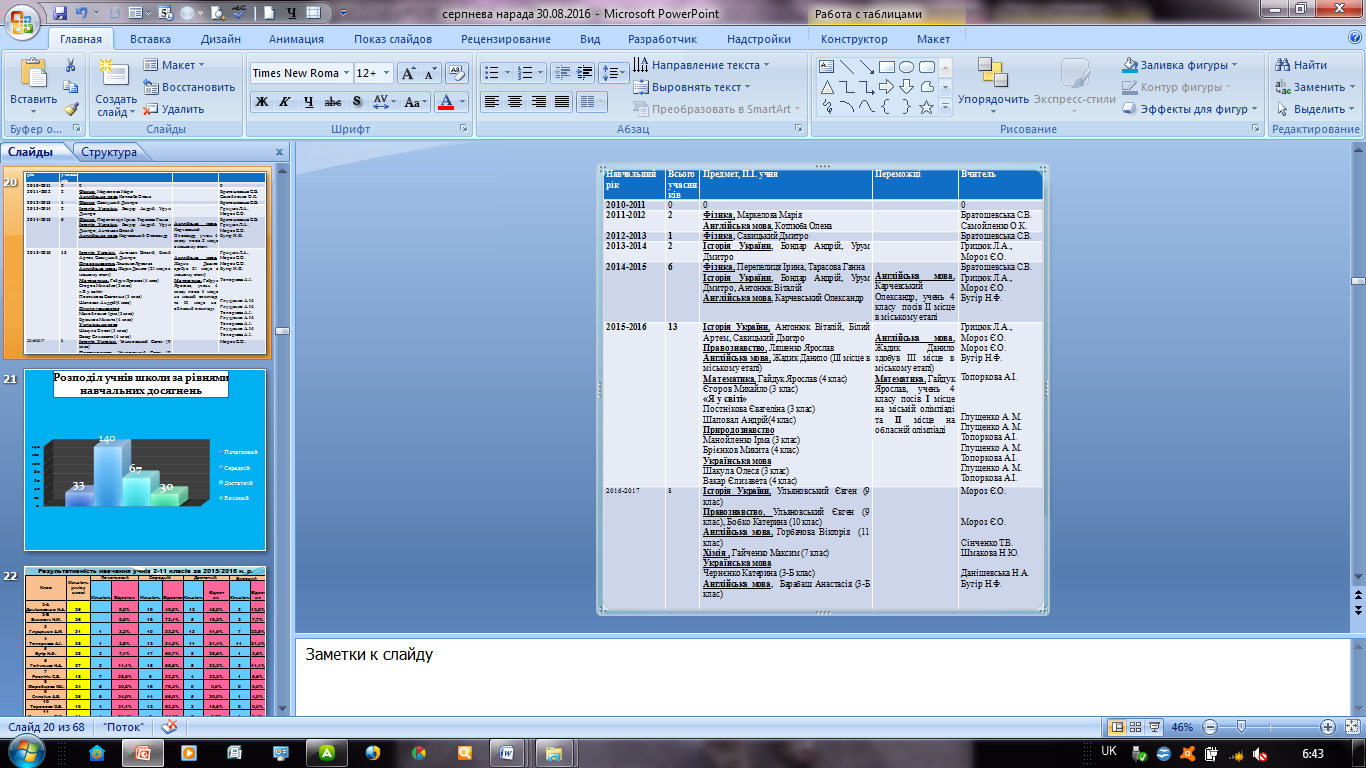 Аналізуючи результативність участі учнів в олімпіадах за останні 5 років, можна зробити висновок, що вчителі історії, правознавства, англійської мови, учителі початкових класів більш професійно та відповідально підійшли до цієї роботи. Але в минулому році не було підготовлено жодного переможця ІІ етапу з будь-якого предмету, особливо стосується середньої та старшої школи.Тому, питання якісної підготовки учнів до участі у різних етапах предметних Всеукраїнських учнівських олімпіад залишається першочерговим у 2017/2018 навчальному році на контролі в адміністрації школи.З метою сприяння широкому залученню обдарованої молоді до інтелектуальних змагань та конкурсів, що проводяться з використанням мережі Інтернет, учні 5, 6 та 7 класів активно позмагалися з біології та хімії (курс природознавство), з математики (5 клас), географії (7 клас). Почесні ІІІ місця вибороли на очному етапі:Гайдук Ярослав, 5 клас, математика, уч. Силкіна А.В.;Раков Михайло, 7 клас, географія, уч. Гайченко Н.А.Гайченко Максим, 7 клас, географія, уч. Гайченко Н.А.;Учні школи брали активну участь у різноманітних інтерактивних  конкурсах «Колосок», «Кенгуру», «Левеня», «Лелека», «Соняшник», «Геліантус», «Кришталева сова», що стали традиційними. Велика група дітей отримали сертифікати Всеукраїнського турніру «Колосок», до якого готувала  учнів Гайченко Н. А., «Геліантус» (керівник Дибченко В. І), «Левеня» (керівник Братошевська С. В). В конкурі «Кенгуру» (керівник Силкіна А. В.) учні нашої школи не приймали участь, тому що в цей час був карантин.Моніторинг участі у цих конкурсах наведений в таблиці: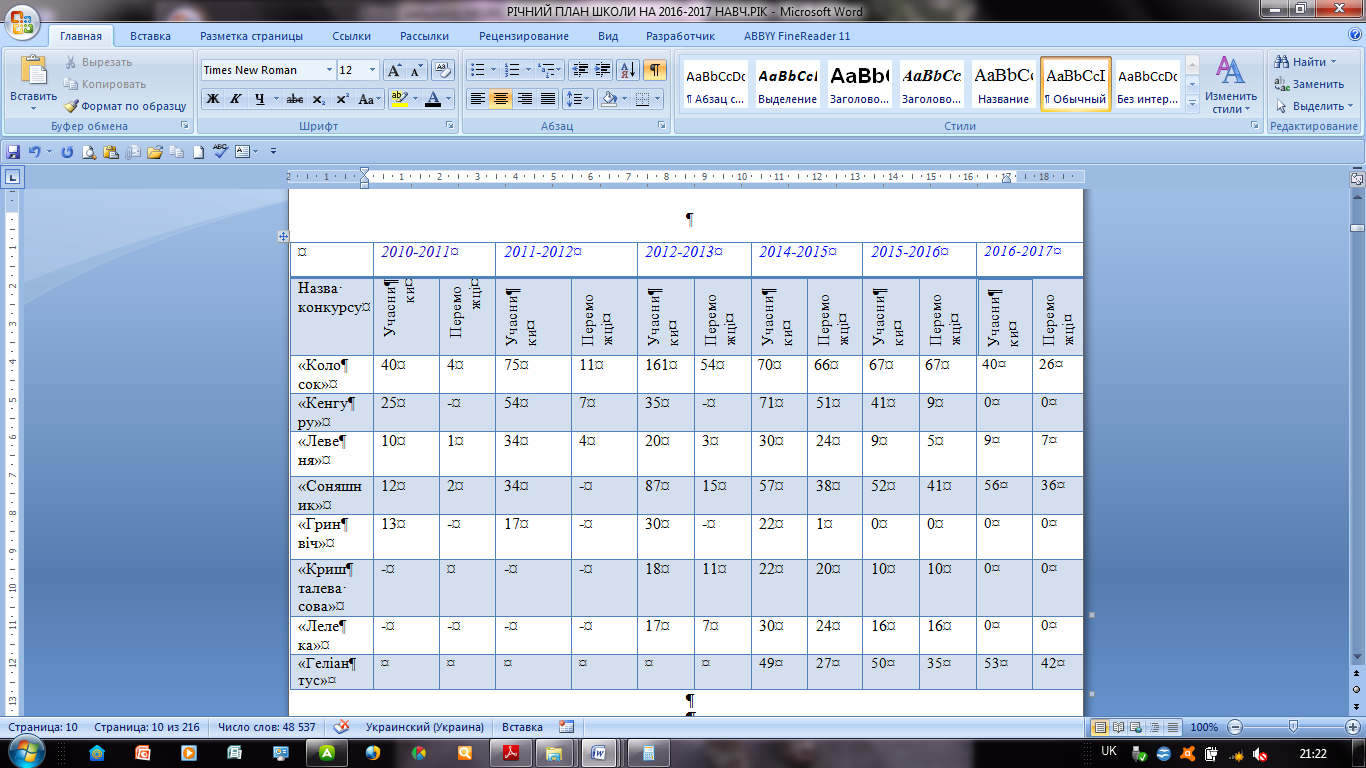 У школі продовжується робота щодо участі і результативності участі учнів школи у Всеукраїнському конкурсі-захисті науково-дослідницьких робіт учнів-членів МАН. За останні 3 роки видно, що рівень ефективності роботи з даного питання зростає. Участь учнів школи у виконанні науково-дослідницькихробіт МАН	Старшокласники є постійними слухачами МАН з історії України, секція «Історичне краєзнавство». Це учні 11 класу Савицький Д., Пікус А., Тютюнник І., (вчителі Мороз Є.О., Грицюк Л.А.). Вперше  долучилися до роботи в МАНі у 2015-2016 навчальному році з української літератури Горбачова В. та Коваленко А., учениці10 класу (вчитель Распітін С.В.). Але на превеликий жаль робота з цими дітьми не була продовжена у 2016/2017 навчальному році.Учениця 10 класу Гасевська Крістіна - фіналістка Всеукраїнського історичного конкурсу «Непізнана історія мого краю». Тема роботи: «Роль сім'ї  Рафаловичів в розвитку суднобудування Миколаєва», яку презентувала у м. Львів, 8 квітня 2017р. (науковий керівник вчитель історії і правознавства Мороз Є.О.). ІІ місце у фіналі ХІІІ Міжнародного конкурсу творчих робіт школярів та вчителів «Уроки війни та Голокосту – уроки толерантності» (до 75-ї річниці трагедії Бабиного Яру) посіла учениця 11 класу Коваленко Анна. Тема дослідницької роботи учениці: «Роми Миколаївщини в роки німецько-румунської окупації 1941-1944рр.», науковий керівник вчитель історії і правознавства Мороз Є.О.Савицький Дмитро на міському етапі захисту науково-дослідницьких робіт Миколаївського територіального відділення Малої академії наук України (базова дисципліна «Історія України», секція «Історичне краєзнавство») зайняв ІІІ місце, брав участь у ІІ обласному етапі Малої академії наук.Також Савицький Дмитро брав участь у І етапі Миколаївської обласної учнівської олімпіади з політології, яку проводив Чорноморський національний університет імені Петра Могили, за результатами туру, Дмитро нагороджений спеціальною відзнакою організаторів «за оригінальність». Гайченко Максим (7 клас) виборов ІІІ місце у мовно – літературному конкурсі ім. Т.Г. Шевченка (учитель Кузнєцова О.М.).З метою привернення уваги освітян, учнів, громадськості до таких важливих для людства проблем як: енергозбереження, енергоефективність і раціональне використання природних енергетичних ресурсів, підвищення престижу природничо-математичної освіти в школі, кафедра теорії й методики природничо-математичної освіти та інформаційних технологій МОІППО під керівництвом Клименко Л.О., раз на два роки проводить відкритий обласний конкурс «Енергія» для учнів 5-11 класів. Учасниками конкурсу стали учні 7 класу Гайченко Максим, Серьогін Анатолій  з дослідницьким проектом «Чи варто Миколаївській ЗОШ №29 переходити на альтернативний вид опалення?».З великим захопленням презентувала свої дослідження у І номінації «Способи отримання і споживання різних видів енергії», учениця 5 класу Мурза Валерія, 29 листопада 2016р. на прилюдному захисті в МОІППО. Дівчинка виконала дослідницьку роботу «Власноручна холодильна установка без електрики в домашніх умовах». Отримала ІІІ місце та цінні подарунки, які були вручені директором МОІППО Шулярем Василем Івановичем.12 квітня 2017р. за активну участь в обласному форумі юних шанувальників фізики і астрономії відзначено дипломом за активну участь учня 7 класу Серьогіна Анатолія.	Таким чином, аналіз досягнень дає змогу визначити, що у 2016/2017 н.р. була проведена більш різноманітна та результативна робота порівняно з попереднім навчальним роком щодо виявлення творчих здібностей та розвитку обдарованості учнів. Близько 50% учнів стали учасниками міських, олімпіад, турнірів, конкурсів, змагань тощо. Але результати, яких досягли учні, недостатньо високі. Це свідчать про несистематичну  роботу педагогічного колективу щодо реалізації  шкільної програми «Дар». КАДРОВЕ ЗАБЕЗПЕЧЕННЯУ 2016/2017 навчальному році навчально-виховний процес у школі забезпечували 29 педагогів.Кількість педагогічних працівників (за віком): до 30 років – 3 31-40 років – 641-50 – 851-55 – 5Більше 55 – 7Кількість педагогічних працівників (за стажем): До 3 років – 23-10 років – 410-20 років – 8Більше 20 років – 15Отже, 51% учителів мають стаж понад 20 років, що свідчить про високий професійний потенціал учителів школи.Із загальної кількості педагогічних працівників навчального закладу – 2 учителя-педагога, що складає 6%.Кількість педагогічних працівників (за категоріями і педагогічними званнями): Вища – 11Перша – 8Друга – 7Спеціаліст - 3Учитель-методист – 4Старший учитель – 2.